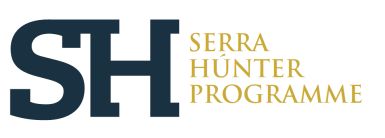 Call for applications 2015                                                                               
    TEACHING CAREER OF APPLICANTNameSurname(s)National ID document, passport or ID card